Metode Analitychal Hierarchy Process Dan Simple Multi Attribute Rating Technique Sebagai Penunjang Keputusan Pemilihan SupplierArial 11Bayu Aji Setiyawan1); Muhammad Hasbi2); Sri Siswanti3*)1) Program Studi Sistem Informasi, STMIK Sinar Nusantara Surakarta2,3*) Program Studi Teknik Informatia, STMIK Sinar Nusantara Surakarta1)bayuajisetiyawan.96@gmail.com; 2)mhasbi@sinus.ac.id; 3)syswanty@sinus.ac.id…….……. 11ABSTRACTProcess of choosing a supplier in Sukoharjo has not used the application program in making the decision but still use the manual way in writing. In addition, in conducting the selection of suppliers conducted by the HRD section is still subjective so that the results obtained in the selection of suppliers are less valid because in selecting HRD suppliers only choose based on price criteria, where If there is a supplier that offers the lowest price then the supplier will be chosen as a supplier in Sukoharjo. The purpose of the research is to build and implement a decision support system that is useful for the selection of suppliers in Sukoharjo using the method of Analyitychal Hierarchy Process (AHP) and Simple Multi Attribute Rating Technique (SMART). Where AHP method to calculate the weight of the criteria and SMART method to calculate the supplier's alignment. With testing black box system is already running according to the function and for the results of the validity test get the test value results in the category very good with a percentage of 80%.Keywords: Decision Support System, Supplier, AHP, SMARTPENDAHULUANDi era globalisasi seperti saat ini selain memunculkan perkembangan dibidang teknologi juga semakin banyak perusahaan dan bisnis baru yang bermunculan, salah satu contohnya seperti usaha dibidang permesinan perbaikan. Ketersedian bahan baku yang berkualitas dari supplier memegang peranan yang sangat penting dari seluruh rangkaian kegiatan produksi suatu perusahaan industri terutama untuk menghasilkan produk yang berkualitas tinggi yang banyak diminati oleh konsumen dan menekankan keuntungan yang maksimal untuk perusahaan. Untuk menilai supplier yang berkualitas, ada beberapa kriteria yang telah ditentukan perusahaan. Penilaian supplier yang berkualitas harus dilakukan untuk mengetahui supplier mana yang pantas untuk dijadikan langganan. Dengan demikian perusahaan tidak akan asal – asalan memilih supplier untuk perusahaan dan perusahaan akan mendapatkan untung yang maksimal.Sistem yang berjalan di perusahaan saat ini adalah pemilihan supplier masih dilakukan secara manual dan dalam memilih supplier hanya memilih berdasarkan kriteria harga, dimana apabila ada supplier yang menawarkan harga paling murah maka supplier itu yang akan dipilih. Selain itu, proses pengolahan datanya belum menggunakan program aplikasi dalam mengambil keputusan tetapi masih menggunakan sistem tertulis dan bagian HRD sulit untuk menentukan supplier karena banyaknya supplier yang sama – sama memasang harga yang murah. Berdasarkan permasalahan tersebut, penulis merancang sistem pendukung  keputusan pemilihan supplier  menggunakan metode Analitychal Hierarchy Process dan Simple Multi Attribute Rating Technique yang mana untuk menentukan bobot pada setiap kriteria menggunakan metode Analitychal Hierarchy Process dan untuk menentukan rangking supplier terbaik menggunakan metode Simple Multi Attribute Rating Technique.TINJAUAN PUSTAKAPaper Rasiban et al., (2016) memiliki latar belakang masalah masih terjadi kegagalan pengadaan dengan menggunakan sistem e-Reverse Auction (eRA) yang hanya menggunakan single kriteria. Tujuan penelitian dari paper (Rasiban et al., 2016) adalah mengembangkan metode pengadaan yang dapat mengatasi kekurangan yang dimiliki oleh e-Reverse Auction (eRA) yang hanya single kriteria. Variabel yang diteliti adalah harga, kelengkapan, kemampuan mode S dan teknologi up to date. Metode yang dipakai untuk penyelesaian masalahnya adalah metode AHP untuk menghitung bobot dan SMART sebagai penilaian teknis. Hasil dari penelitian ini adalah aplikasi yang dikembangkan dengan menerapkan metode AHP untuk menghitung bobot dan SMART sebagai penilaian teknis sudah dapat merangking pemasok sebagai referensi dalam pemilihan pemasok sehingga dapat berjalan sesuai dengan yang diharapkan sebagai Sistem Pendukung Keputusan Pemilihan Pemasok yang multikriteria. (Rasiban et al., 2016)Paper Angga Prayoga et al., (2016) memiliki latar belakang masalah perusahaan mengalami kesulitan menentukan supplier mana yang memiliki performansi yang terbaik dari segi waktu, kualitas dan kuantitas sehingga perusahaan bisa memprioritaskan supplier tersebut dalam penghematan biaya pengadaan barang dan memenuhi bahan baku penunjang yang dibutuhkan untuk memperlancar proses produksi. Tujuan penelitian dari paper (Angga Prayoga et al., 2016) adalah menentukan kriteria supplier yang baik, menentukan supplier terbaik dan menurunkan biaya pengadaan barang setelah supplier terbaik dipilih. Variabel yang diteliti adalah Kualitas, Harga, Pengiriman, Pelayanan, Fleksibilitas dan garansi. Metode yang dipakai untuk penyelesaian masalahnya adalah metode Analytical Hierarchy Process (AHP). Hasil dari penelitian ini yaitu Hasil kuesioner 1 menunjukkan bahwa kriteria yang baik dalam memilih supplier botol gallon adalah Kualitas, Harga, Pengiriman, Pelayanan, Fleksibilitas dan garansi. Pengolahan data pada Kuesioner 2 menggunakan metode AHP diketahui kriteria pengiriman menjadi prioritas utama yaitu dengan bobot 0,320. Hasil penilaian dari kuesioner 3 yang sudah diolah menggunakan metode AHP menunjukkan PT. A sebagai prioritas pertama dengan bobot 0,401. Ekspektasi penghematan biaya pengadaan botol gallon yang diperoleh PT. B sebesar 1,32 % atau serata dengan Rp 18.809.800,- per minggu. (Angga Prayoga et al., 2016)Paper (Ukkas et al., n.d.) memiliki latar belakang masalah dari penelitian ini adalah penentuan supplier masih dilakukan secara manual sehingga menghabiskan banyak waktu, ditambah lagi tidak adanya kriteria yang jelas dari Toko Bintang Keramik Jaya menyebabkan proses penentuan supplier cenderung dilakukan secara subyektif. Tujuan penelitian dari paper (Ukkas et al., n.d.) adalah untuk menghasilkan Sistem Pendukung Keputusan Penentuan Supplier Bahan Bangunan Menggunakan Metode SMART (Simple Multi Attribute Rating Technique) Pada Toko Bintang Keramik Jaya dengan harapan seleksi Supplier secara obyektif. Variabel yang diteliti adalah kualitas, harga, waktu dan pelayanan. Metode yang dipakai untuk penyelesaian masalahnya adalah SMART (Simple Multi Attribute Rating Technique). Hasil dari penelitian ini adalah dibuatnya sistem pendukung keputusan untuk mengetahui Penentuan Supplier yang layak, dipertimbangkan, dan belum terpilih untuk dipilih. Pengguna dapat menginputkan data Supplier, data kriteria, data subkriteria. Kemudian sistem akan mencari solusi dengan metode SMART. Setelah keputusan didapatkan, maka sistem akan menampilkan keputusan tersebut. (Ukkas et al., n.d.)Paper Sulistiyani et al., (2017) memiliki latar belakang masalah dari penelitian ini adalah perusahaan dalam memilih supplier bahan baku apel masih menggunakan cara pilih biasa, sehingga terjadi permasalahan terkait bahan baku yang berdampak pada proses produksi perusahaan. Tujuan penelitian dari paper (Sulistiyani et al., 2017) adalah mencari supplier yang sesuai dengan kriteria yang dibutuhkan oleh PT. Mannasatria Kusumajaya Perkasa. Perusahaan tersebut kedepannya akan menjadi supplier tetap yang akan memasok barang ke PT. Mannasatria Kusumajaya Perkasa. Variabel yang diteliti adalah Pengiriman, Kualitas, Finansial, Pelayanan dan Kondisi perusahaan. Metode yang dipakai untuk penyelesaian masalahnya adalah metode analytical hierarchy process (AHP). Hasil dari penelitian ini berdasarkan hasil perhitungan yang memiliki bobot tertinggi adalah kualitas (0,454), diurutan kedua ada kondisi perusahaan dengan bobot 0,233. selanjutnya urutan ketiga dan keempat secara berurutan ditempati oleh kriteria pengiriman dan pelayanan dengan bobot 0,174 dan 0,090. sedangkan kriteria harga menempati urutan terakhir dengan bobot 0,049. sementara itu, supplier 1 merupakan supplier yang tepat untuk dipilih karena mendapatkan bobot tertinggi, yaitu 0,375. (Sulistiyani et al., 2017)Paper Kusaeri et al., (2016) memiliki latar belakang masalah dari penelitian ini adalah selama ini pemilihan pemasok agak sulit dilakukan karena semua pemasok belum mampu untuk memenuhi kebutuhan bakan baku yang baik dan pihak perusahaan belum juga menentukan kriteria – kriteria yang baik untuk pemilihan supplier adakalanya suatu pemasok mempunyai kinerja yang baik dalam hal proses pengirimannya, tetapi di sisi lain kurang dalam hal kualitas dibandingkan dengan pemasok lain dan sebaliknya. Tujuan penelitian dari paper Kusaeri et al., (2016) adalah mengembangkan metode penilaian untuk melakukan seleksi dan evaluasi terhadap kinerja pemasok terutama untuk pemasok bahan baku agar dapat dilakukan secara lebih terstruktur dan transparan, sehingga para pemasok dapat memahami dasar pemilihan tersebut dan merasa diperlakukan dengan adil. Variabel yang diteliti adalah kualitas, biaya, pengiriman dan fleksibilitas. Metode yang dipakai untuk penyelesaian masalahnya adalah Analytical Hierarchy Process (AHP). Hasil dari penelitian ini dari hasil perhitungan dengan keputusan penilaian kerja supplier dapat dihasilkan ada keputusan yang mana supplier A dengan total nilai 10 dengan keputusan menjadi supplier unggulan, supplier B dengan total nilai 8,3 dengan keputusan tetap menjadi supplier, supplier C dengan total nilai 7,25 dengan keputusan tetap menjadi supplier, supplier D dengan total nilai dengan nilai 6 dengan keputusan surat protes (complain), dan supplier E dengan total nilai 5 dengan keputusan di eliminasi dari daftar supplier terpilih. (Kusaeri et al., 2016)Metode Analisa DataMetode Analitychal Hierarchy Process (AHP)Metode Analitychal Hierarchy Process merupakan metode yang sifatnya persepsional, artinya tingkat kepentingan dari suatu kriteria alternatif tergantung sudut pandang atau perspektif seseorang dalam menilainya. (Nofriansyah & Defit, 2017)Rumus yang digunakan dalam metode AHP yaitu :Menghitung nilai konsistensi :Tabel 2 Indek KonsistensiMenghitung rasio konsistensi :Jika CR =<0,1 maka hasilnya konsisten.Keterangan :N	= banyaknya kriteriaCI	= Indeks Konsistensi (Consistency index) CR	= Rasio KonsistensiIR	= Indeks Rasio (nilai indeks rasio tergantung pada ukuran mariks)(Diana, 2018)Metode SMART (Simple Multi Attribute Rating Technique)Teknik pembuatan keputusan multiatribut ini digunakan untuk mendukung pembuatan keputusan dalam memilih antara beberapa alternatif. Setiap pembuat keputusan harus memilih sebuah alternatif yang sesuai dengan tujuan yang telah dirumuskan.(Defit Sarjon, 2017). Rumus untuk Menentukan nilai utiliti dengan mengkonversikan nilai kriteria pada masing – masing kriteria menjadi nilai kriteria data baku.Keterangan :	: nilai utility kriteria ke i untuk alternatif ke i	: nilai kriteria maksimal	: nilai kriteria minimal	: nilai kriteria ke iRumus Menentukan nilai akhir dari masing – masing kriteria dengan mengalikan nilai yang didapat dari normalisasi nilai kriteria data baku dengan nilai normalisasi bobot kriteria. Kemudian jumlahkan nilai dari perkalian tersebut.Dimana :	: nilai total alternative	: hasil dari normalisasi bobot kriteria	: hasil penentuan nilai utilitiMETODE PENELITIANMetode Pengumpulan DataMetode pengumpulan data dengan wawancara dan observasi menghasilkan data primer. Sedangkan studi pustaka menghasilkan data sekunder.Langkah PenelitianDalam penelitian ini menggunkakan langkah penelitian sebagai berikut :Tahap Analisa SistemDalam tahap ini penulis melakukan analisis terhadap :Sistem yang sedang berjalanData supplierData nilai kriteria tiap supplierProses penentuan bobot tiap kriteria dengan metode AHPProses perangkingan supplier dengan metode SMARTLaporan pemilihan supplierTahap Analisa Kebutuhan SistemDalam tahap ini penulis menganalisa kebutuhan sistem baik perangkat keras (hardware) maupun perangkat lunak (software) yang digunakan untuk pembuatan Sistem Pendukung Keputusan Penilaian Kinerja Karyawan Menggunakan Metode AHP dan SMART.Implementasi SistemDalam tahap ini pembuatan program dengan Bahasa pemograman VB.Net. Data yang digunakan akan disimpan dalam database menggunakan Access. Setelah itu sistem akan diuji.Pengujian SistemDalam tahap ini pengujian perangkat lunak menggunakan Black Box, kemudian diamati apakah hasil dari sistem sudah sesuai yang diinginkan. Jika sistem dinyatakan berjalan lancar dan sesuai yang diharapkan selanjutnya akan dilakukan pengujian validitas dengan membandingkan perhitungan sistem lama dengan perhitungan sistem yang baru.HASIL DAN PEMBAHASANPerhitungan AHPMembuat matriks perbandingan berpasangan. Dalam kasus ini kita memiliki 5 buah kriteria yakni kriteria (K) = {harga, kualitas, pelayanan, pengiriman dan fleksibilitas}. Nilai pada matriks perbandingan berpasangan ini didasarkan pada penilaian pengambil keputusan. Berdasarkan asumsi masalah diatas bahwa :Harga sedikit lebih penting dari kualitasHarga sedikit lebih penting dari pelayananHarga lebih penting dari pengirimanHarga mutlak lebih penting dari fleksiblitasKualitas sama penting dengan pelayananKualitas sedikit lebih penting dari pengirimanKualitas lebih penting dari fleksibilitasPelayanan sedikit lebih penting dari pengirimanPelayanan lebih penting dari fleksibilitasPengiriman sedikit lebih penting dari fleksibilitasAsumsi diatas masih berbentuk data kualitatif kita akan mengubah data kualitatif tersebut kedalam bentuk data kuantitatif dengan menggunakan tabel 1 tentang skala fundamental untuk perbandingan berpasangan sehingga diperoleh :Tabel 3 Perbandingan Prioritas KriteriaMenghitung nilai eigen normalisasi. Untuk menghitung nilai vektor eigen normalisasi kita akan menggunakan Tabel 3 dengan cara mengalikan kolom dan baris sebagai berikut :Nilai  ini diperoleh dengan mengalikan baris 1 dengan kolom 1, sedangkan  diperoleh dengan mengalikan baris 1 dengan kolom 2, demikian juga dengan nilai matriks yang lain diperoleh dengan cara yang sama. Nilai eigen normalisasi dapat dilihat pada Tabel 4.Tabel 4 Eigen NormalisasiSelanjutnya kita akan menjumlahkan nilai pada baris, lalu menjumlahkan hasil penjumlahan secara keseluruhan dapat dilihat pada Tabel 5.Tabel 5 Jumlah nilai barisMenghitung nilai eigen vektor. Nilai eigen vektor normalisasi dihasilkan dengan membagi nilai penjumlahan masing – masing baris dengan total keseluruhan dapat dilihat pada Tabel 6.Tabel 6 Eigen VektorMenentukan eigen maksimal. Nilai eigen maksimal  diperoleh dengan mengalikan hasil penjumlahan setiap baris pada matriks perbandingan berpasangan dengan vektor eigen normalisasi.Menghitung nilai indek konsistensi (CI). Berdasarkan pada persamaan 1 diperoleh :Menghitung rasio konsistensi (CR). Berdasarkan pada Tabel 2 diperoleh bahwa IR untuk matriks berukuran 5 x 5 adalah 1,12, sehingga berdasarkan pada persamaan 2 diperoleh :Karena CR < 0,1 maka preferensi pembobotan adalah konsisten.Perhitungan SMARTMemberikan nilai kriteria untuk masing – masing supplier (dalam hal ini supplier merupakan alternatif yang akan dipilih).Kriteria harga. Nilai pada kriteria ini masih dalam bentuk kualitatif, sehingga kita perlu mengkonversi ke dalam data kuantitatif dapat dilihat pada Tabel 7.Tabel 7 Parameter Kriteria Hargab. Kriteria kualitas. Nilai pada kriteria ini masih dalam bentuk kualitatif, sehingga kita perlu mengkonversi ke dalam data kuantitatif dapat dilihat pada Tabel 8.Tabel 8 Parameter Kriteria Kualitasc. Kriteria pelayanan. Nilai pada kriteria ini masih dalam bentuk kualitatif, sehingga kita perlu mengkonversi ke dalam data kuantitatif dapat dilihat pada Tabel 9.Tabel 9 Parameter Kriteria Pelayanand. Kriteria pengiriman. Nilai pada kriteria ini masih dalam bentuk kualitatif, sehingga kita perlu mengkonversi ke dalam data kuantitatif dapat dilihat pada Tabel 10.Tabel 10 Parameter Kriteria Pengirimane. Kriteria fleksibilitas. Nilai pada kriteria ini masih dalam bentuk kualitatif, sehingga kita perlu mengkonversi ke dalam data kuantitatif dapat dilihat pada Tabel 11.Tabel 11 Parameter Kriteria Fleksibilitas2.	Menentukan nilai utiliti. Pada tahap ini kita harus memperhatikan jenis masing – masing kriteria termasuk jenis ‘lebih besar lebih baik’ atau ‘lebih kecil lebih baik’. Pada contoh kasus ini semua kriteria termasuk dalam jenis kriteria ‘lebih besar lebih baik’, sehingga persamaan yang digunakan adalah persamaan (3) dapat dilihat pada Tabel 13.Tabel 12 Data AwalTabel 13 Nilai UtilitiMenghitung nilai akhir. Tahap ini menggunakan persamaan 4, untuk mempermudah kita gunakan data pada Tabel 13. Hasil dapat dilihat pada Tabel 14.Tabel 14 Hasil AkhirAplikasiHasil dari perhitungan menggunakan Metode AHP dan SMART dapat dilihat pada Gambar 1, 2, 3 dan 4.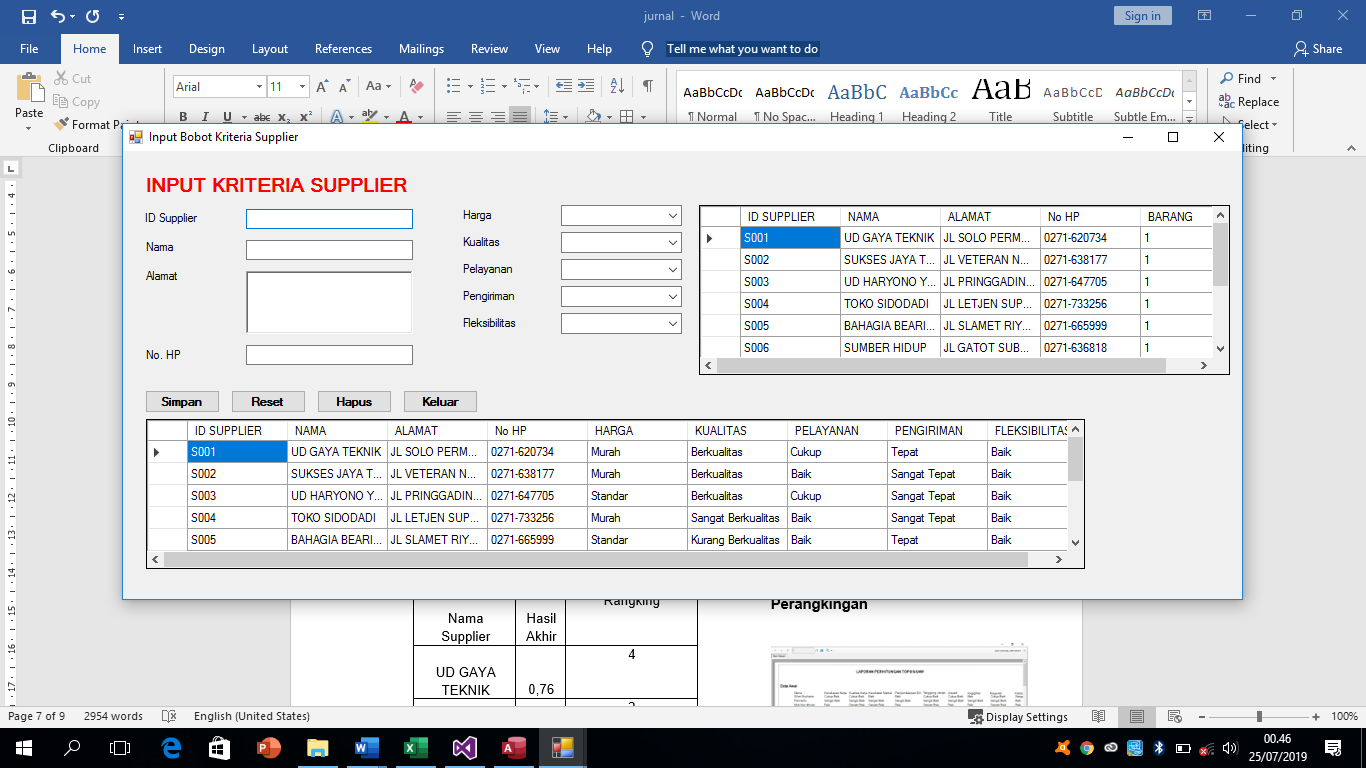 Gambar 1 Input Nilai Kriteria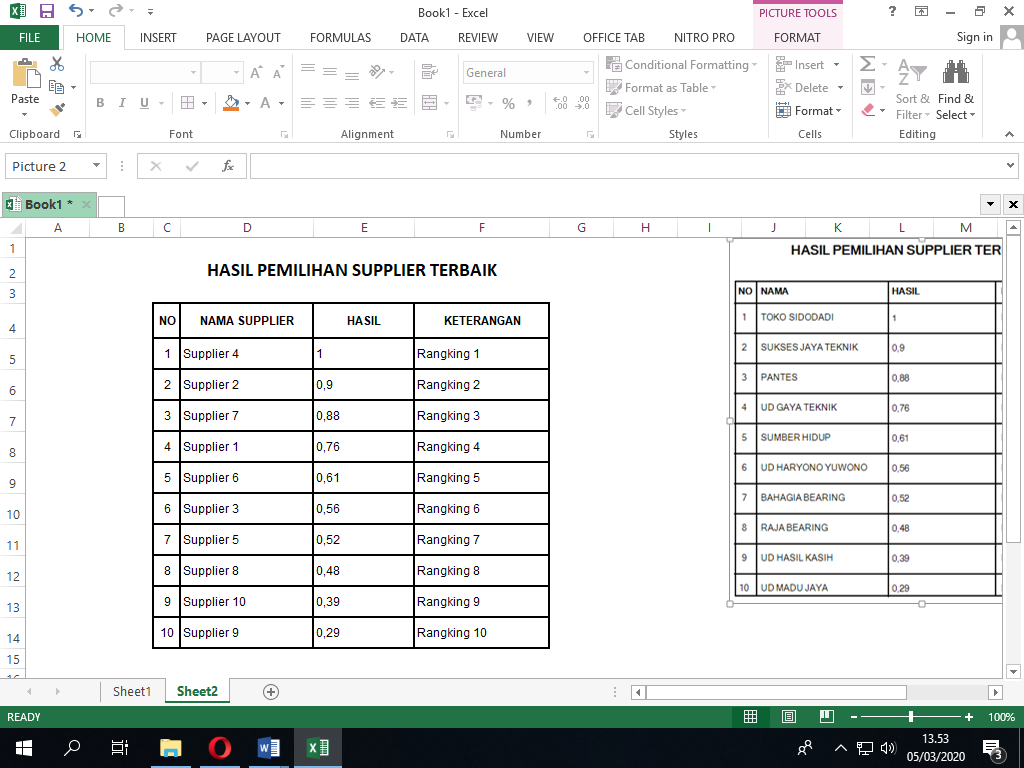 Gambar 2. Laporan Hasil Perangkingan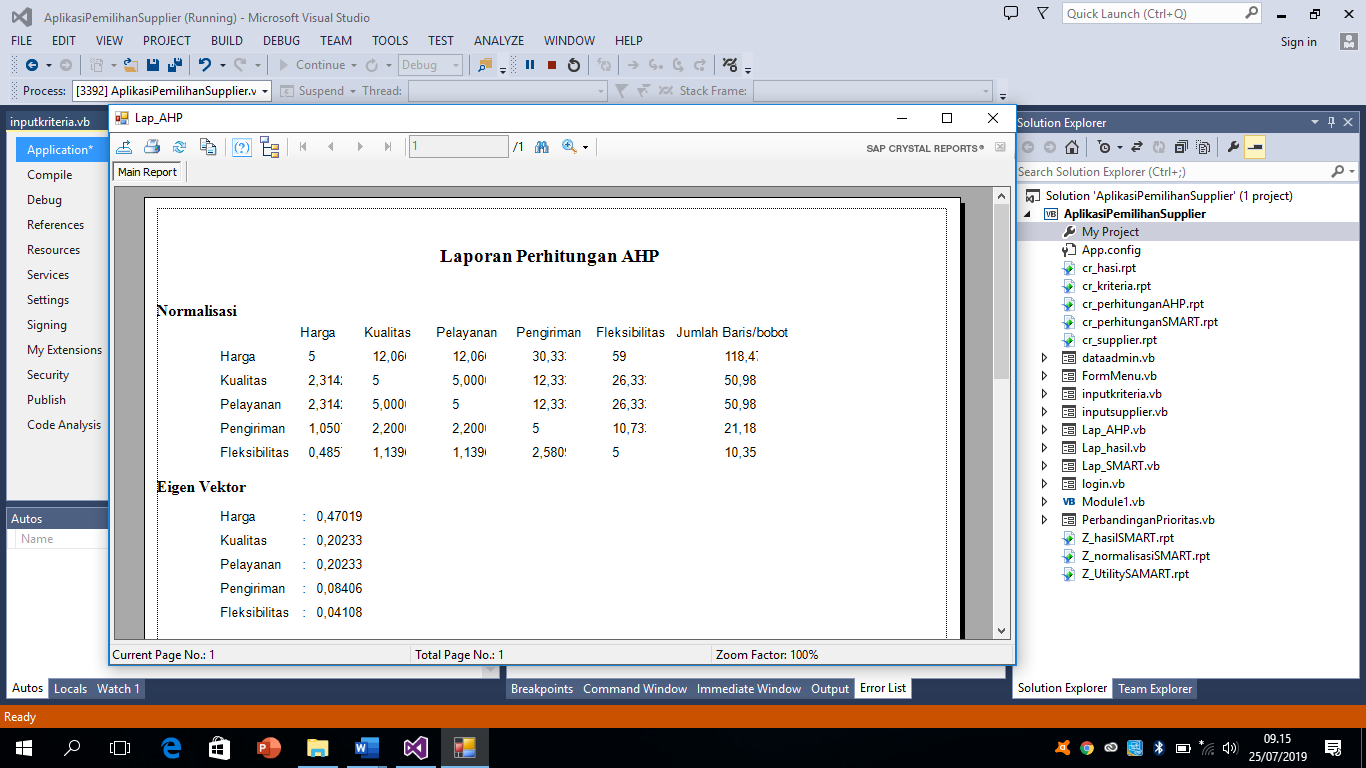 Gambar 3. Laporan Perhitungan AHPPengujian ValiditasPada pengujian Aplikasi menggunakan pengujian validitas. Uji validitas untuk membandingkan antara hasil dari program aplikasi dengan perhitungan sistem lama. Uji validitas dari pengujian ini akan dicari tingkat akurasi SPK dengan menggunakan 10 jenis data sebagai sampel.  Dapat dilihat pada Tabel 15.Tabel 15 1Pengujian ValiditasKeteranganT = Benar. Terjadi apabila hasil perankingan sama dengan data sampel.F = Salah. Terjadi apabila perankingan sistem berbeda dengan data sampel.Berdasarkan pengujian validitas yang telah dilakukan maka diperoleh:Kinerja SPK =  x 100=  = 20 %Berdasarkan hasil analisa pengujian pada Tabel 15  dengan menggunakan 10 sampel data perusahaan memiliki tingkat perbedaan 80%. Hal tersebut disebabkan perbedaan saat perhitungan bobot dari tiap kriteria. Terdapat 8 sampel data yang berbeda dalam perangkingan. Hasil tersebut dapat terjadi karena pada perhitungan manual perusahaan. Sedangkan pada perhitungan aplikasi tidak hanya dihitung dari nilai setiap kriteria tapi juga dikalikan dengan bobot kriteria.Berdasarkan hasil analisa diatas membuktikan bahwa aplikasi SPK Pemilihan Supplier dengan metode AHP dan SMART memiliki kinerja yang baik, sehingga layak di terapkan di PT. Santoso Cipta Dian Prima untuk membantu HRD dalam mengambil keputusan pada pemilihan supplier.KESIMPULAN DAN SARANKesimpulanBerdasarkan hasil pembuatan aplikasi Sistem Pendukung Keputusan Pemilihan Supplier Pada PT. Santoso Cipta Dian Prima Menggunakan Metode  Analitychal Hierarchy Process dan Simple Multi Attribute Rating Technique ini dapat diambil kesimpulan sebagai berikut :Sistem mengimplementasikan fitur – fitur seperti Input data supplier dan Input bobot tiap kriteria data kriteria tiap – tiap supplier menggunakan metode AHP serta output dari sistem ini adalah perangkingan dari tiap nilai kriteria supplier pada PT. Santosa Cipta Dian Prima Sukoharjo sehingga diperoleh alternatif keputusan penilaian supplier menggunakan metode SMART. Hasil pengujian sudah berhasil dilakukan pengujian secara fungsional (black box) sistem sudah berjalan sesuai fungsi masing – masing dan sudah dapat menghasilkan output yang sesuai, serta hasil pengujian validitas mendapatkan hasil nilai presentase 20%. Dari hasil tersebut maka dapat disimpulkan bahwa sistem lama dan sistem baru memiliki tingkat perbedaan 80% maka sistem baru layak digunakan untuk menggantikan sistem lama yang sedang berjalan saat ini karena sistem baru sudah dihitung dengan menggunakan metode – metode yang sudah diuji kelayakannya.Saran Dengan pembuatan Sistem Pendukung Keputusan Pemilihan Supplier ini penulis berharap kedepannya perlu dibuat pengembangan, juga dapat menggunakan metode lain seperti : metode TOPSIS, metode SAW atau metode WP sebagai bahan perbandingan dan agar alternatif yang dihasilkan dapat lebih akurat.Mengembangkan sistem ini secara online sehingga dapat melihat hasil dari sistem ini dimanapun berada.DAFTAR PUSTAKAAngga Prayoga, Y., Nursanti, E., & Priyasmanu, T. (2016). Sistem Pendukung Keputusan Pemilihan Supplier Botol Galon Menggunakan Metode Analitychal Hierarchy Process (AHP). 2(2), 29–35.Defit Sarjon, N. D. (2017). MULTI CRITERIA DECISION MAKING(MCDM) pada Sistem Pendukung Keputusan.Diana. (2018). Metode & Aplikasi Sistem Pendukung Keputusan. CV BUDI UTAMA.Kusaeri, A., Hermansyah, M., & Bashori, H. (2016). Analisis Pemilihan Supplier menggunakan Pendekatan Metode Analitychal Hierarchy Process di Pt. XX. Journal Knowledge Industrial Engineering (JKIE), 03(02), 51–61.Nofriansyah, D., & Defit, S. (2017). Multi Criteria Decision Making (MCDM) pada Sistem Pendukung Keputusan. Deepublish.Rasiban, Saragih, H., & Surapati, U. (2016). Pengembangan Sistem Pendukung Keputusan Pemilihan Pemasok Dengan Menggunakan Metode Analitychal Hierarchy Process Dan Simple Multi Attribute Rating Technique. IX(02), 1–8.Sulistiyani, E., Amir, M. I. H., R.K, Y., Nasrullah, & Injarwanto, D. (2017). Implementasi Metode Analytical Hierarchy Process ( AHP ) Sebagai Solusi Alternatif Dalam Pemilihan Supplier Bahan Baku Apel Di PT . Mannasatria Kusumajaya. Jechnology Science and Engineering Journal, 1(2), 87–101.Ukkas, I., Pratiwi, H., & Purnamasari, D. (n.d.). Sistem Pendukung Keputusan Penentuan Supplier Bahan Bangunan Menggunakan Metode SMART (Simple Multi Attribute Rating Technique) Pada Toko Bintang Keramik Jaya. 34–43.........................................................................................     (1)Ukuran Matriks (n)Nilai IR (Indeks Random)1, 20,0030,5840,9051,1261,2471,3281,4191,45101,49111,51121,48131,56141,57151,59....................................................................   (2)....................................................................  (3).......................................................................  (4)KriteriaHargaKualitasPelayananPengirimanFleksibilitasHarga13357Kualitas0,331135Pelayanan0,331135Pengiriman0,20,330,3313Fleksibilitas0,140,20,20,331Total2,015,535,5312,3321KriteriaHargaKualitasPelayananPengirimanFleksibilitasHarga4,962,951,791,040,52Kualitas12,056,983,912,191,26Pelayanan12,056,983,912,191,26Pengiriman30,3118,309,634,972,95Fleksibilitas59,0036,3120,9610,705,62BarisJumlahKolom 1118,37Kolom 271,52Baris 340,20Baris 421,09Baris 511,61Total262,79KriteriaEigen Vektor NormalisiHarga0,45Kualitas0,27Pelayanan0,15Pengiriman0,08Fleksibilitas0,04HargaNilai KriteriaMurah5Standar3Mahal1KualitasNilai KriteriaSangat Berkualitas5Berkualitas3Kurang Berkualitas1PelayananNilai KriteriaBaik5Cukup3Kurang 1PengirimanNilai KriteriaSangat Tepat5Tepat3Kurang Tepat1FleksibilitasNilai KriteriaBaik5Cukup3Kurang1Nama SupplierHargaKualitasPelayananPengirimanFleksibilitasSupplier 1MurahBerkualitasCukupTepatBaikSupplier 2MurahBerkualitasBaikSangat TepatBaikSupplier 3StandarBerkualitasCukupSangat TepatBaikSupplier 4MurahSangat BerkualitasBaikSangat TepatBaikSupplier 5StandarKurang BerkualitasBaikTepatBaikSupplier 6MurahBerkualitasKurangTepatKurangSupplier 7MurahSangat BerkualitasCukupSangat TepatCukupSupplier 8StandarSangat BerkualitasKurangKurang TepatBaikSupplier 9MahalBerkualitasCukupTepatBaikSupplier 10MahalBerkualitasBaikTepatBaikNama SupplierHargaKualitasPelayananPengirimanFleksibilitasSupplier 110,50,50,51Supplier 210,5111Supplier 30,50,50,511Supplier 411111Supplier 50,5010,51Supplier 610,500,50Supplier 7110,510,5Supplier 80,51001Supplier 900,50,50,51Supplier 1000,510,51Nama SupplierHasil AkhirRangkingSupplier 10,764Supplier 20,92Supplier 30,566Supplier 411Supplier 50,527Supplier 60,615Supplier 70,883Supplier 80,488Supplier 90,2910Supplier 100,399NoNamaRangking (Sistem Lama)Nilai Akhir (Aplikasi Metode AHP dan SMART)Rangking (Sistem Baru)Kesimpulan1Supplier 140,764[T]2Supplier 220,92[T]3Supplier 390,566[F]4Supplier 4311[F]5Supplier 560,527[F]6Supplier 680,615[F]7Supplier 710,883[F]8Supplier 8100,488[F]9Supplier 950,2910[F]10Supplier 1070,399[F]